О Правилах определения нормативных затрат на обеспечение функций Администрации сельского поселения Чапаевский сельсовет муниципального района Кугарчинский район Республики БашкортостанВ соответствии с пунктом 2 части 4 статьи 19 Федерального закона «О контрактной системе в сфере закупок товаров, работ, услуг для обеспечения государственных и муниципальных нужд» Администрация сельского поселения Чапаевский сельсовет муниципального района Кугарчинский район Республики Башкортостан ПОСТАНОВЛЯЕТ:1. Утвердить прилагаемые Правила определения нормативных затрат на обеспечение функций Администрации сельского поселения Чапаевский сельсовет муниципального района Кугарчинский район Республики Башкортостан (далее – Правила определения нормативных затрат).2. Настоящее постановление вступает в законную силу со дня его официального опубликования (обнародования), и распространяется на правоотношения, возникающие с 30 мая  2018 года.3. Контроль за исполнением настоящего постановления оставляю за собой.Глава сельского поселения Чапаевский сельсовет	С.С. ИсанбековаПриложение к методике определения нормативных затрат на обеспечение функций администрации сельского поселения Чапаевский сельсовет муниципального района Кугарчинский район Республики БашкортостанI. Рекомендуемые нормыобеспеченности рабочих мест вычислительной техникой и оргтехникой в администрации сельского поселения Чапаевский сельсовет муниципального района Кугарчинский район Республики БашкортостанII. Рекомендуемые требованияк стоимостным характеристикам вычислительной техники и оргтехники в администрации сельского поселения Чапаевский сельсовет муниципального района Кугарчинский район Республики БашкортостанIII. Рекомендуемые нормыобеспеченности рабочих мест мебелью и бытовой техникойв администрации сельского поселения Чапаевский сельсовет муниципального района Кугарчинский район Республики БашкортостанIV. Рекомендуемые нормыобеспеченности рабочих мест канцелярскими принадлежностями в администрации сельского поселения Чапаевский сельсовет муниципального района Кугарчинский район Республики БашкортостанПБАШ:ОРТОСТАН  РЕСПУБЛИКА№ЫК(Г!РСЕН РАЙОНЫМУНИЦИПАЛЬ РАЙОНЫНЫ% ЧАПАЕВ АУЫЛ СОВЕТЫАУЫЛ БИЛ!М!№ЕХАКИМИ!ТЕ 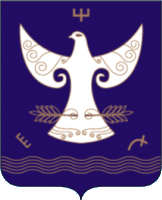 РЕСПУБЛИКА  БАШКОРТОСТАНАДМИНИСТРАЦИЯСЕЛЬСКОГО ПОСЕЛЕНИЯ ЧАПАЕВСКИЙ СЕЛЬСОВЕТ МУНИЦИПАЛЬНОГО РАЙОНАКУГАРЧИНСКИЙ  РАЙОН453333, Подгорное ауылы, Совет урамы, 35Тел. 8(34789)2-34-25453333, с. Подгорное, ул. Советская, 35Тел. 8(34789)2-34-25          :АРАР                  30 май 2018 й.                          № 18-1                                                         ПОСТАНОВЛЕНИЕ                      30 мая 2018 г.№ п/пНаименование оборудованияЛицо, замещающее муниципальную должность Администрации сельского поселениядолжности муниципальной службы№ п/пНаименование оборудованияЛицо, замещающее муниципальную должность Администрации сельского поселениястаршие1Планшетный компьютер, шт.по требованию, 1-2Ноутбук персональный компьютер, шт.114Принтер/многофункциональное устройство, шт.по требованию, 115Сотовый телефон/смартфон, шт.по требованию, 1-№ п/пНаименование оборудованияЕдиница измерениядолжности муниципальной службы, старшие1Планшетный компьютерстоимость, руб.-2Ноутбукстоимость, руб.не более 30 000 3Персональный компьютерстоимость, руб.не более 30 000 4Принтер, сканер, многофункциональное устройство (МФУ)стоимость, руб.не более 60000/120005Сотовый телефон/смартфонстоимость, руб.-№ п/пНаименование оборудованияЕдиница измеренияЛицо, замещающее муниципальную должность Администрации сельского поселенияДолжности муниципальной службы, старшиеМебельМебельМебельМебельМебель1Стол руководителяшт.1-2Стол письменныйшт.–13Брифинг-приставкашт.114Стол для телефоновшт.115Стол журнальныйшт.1-6Тумбашт.227Тумба под телевизоршт.1-8Шкаф для одежды с плечиками (вешалками)шт.119Шкаф для документовшт.2210Шкаф металлический (сейф) (по требованию)шт.1111Кресло руководителяшт.1-12Кресло офисноешт.–113Кресла для брифинг-приставкишт.в зависимости от размера приставки-14Стол для переговоровшт.1-15Кресло к столу переговоровшт.1-16Стулья (к столу переговоров)шт.взависимостиот размерастола (не более 12)-17Стул офисный-не более 418Набор мягкой мебеликомплект1-19Напольная костюмная вешалкашт.по требованию, 1-Бытовая техника и прочееБытовая техника и прочееБытовая техника и прочееБытовая техника и прочееБытовая техника и прочее20Телефонный аппарат (стационарный)шт.1 (IP-телефон с возможностью быстрого набора не более 30 номеров)121Уничтожитель документов (шредер)шт.1122Кондиционер 
(по требованию)шт.1123Телевизор (по требованию)шт.1-24Калькуляторшт.1125Герб Российской Федерациишт.1-26Герб Республики Башкортостаншт.1-27Портрет Президента Российской Федерациишт.1-28Портрет Главы Республики Башкортостаншт.1-29Флаг Российской Федерациишт.1-30Флаг Республики Башкортостаншт.1-31Портьеры, тюль (жалюзи)комплекткомплект на одно окнокомплект на одно окно32Ковровая дорожка (ковер)кв. мв зависимости от площади помещения-33Настенные часышт.1134Настенное зеркалошт.1-35Лампа настольная (по требованию)шт.1136Карта Российской Федерации (по требованию)шт.1137Карта Республики Башкортостан (по требованию)шт.1138Набор посуды (чайный или кофейный) с подносом (по требованию)набор1-39Набор для водынабор1-40Электрический чайникшт.1141Микроволновая печьшт.1-42Холодильникшт.1-43Корзина для мусорашт.11№ п/пНаименование канцелярских принадлежностейЕдиница измеренияКоличество, штукиПериодичность получения канцелярских принадлежностей, примечания1Антистеплершт.1по требованию, но не чаще 1 раза в год2Архивный коробшт.21 раз в год3Блок-кубик для заметок (сменный)шт.11 раз в полгода4Блокнот формата А5 (А4)шт.1по требованию, но не чаще 1 раза в год5Бумага для принтера формата А4пачка41 раз в квартал, при наличии служебной необходимости количество пачек бумаги может быть увеличено6Бумага для принтера формата А3пачка11 раз в квартал, при наличии служебной необходимости7Бумага для факсоврулон51 раз в год8Бумага для заметок (клейкий край) 38 мм х51 ммблок11 раз в квартал9Бумага для заметок (клейкий край) 75 мм х75 мм, 76 мм х127 ммблок1по требованию, но не чаще 1 раза в квартал10Визитка (для лиц, замещающих муниципальную должность Республики Башкортостан, а также муниципальных служащих, являющихся руководителями муниципальных органов, и длядолжностей муниципальной службы групп “высшая” и “главная”)шт.1001 раз в квартал, при наличии служебной необходимости11Диспансер для скрепокшт.1по требованию, но не чаще 1 раза в три года12Дыроколшт.1по требованию, но не чаще 1 раза в три года13Ежедневник формата А5шт.1по требованию, но не чаще 1 раза в год
при наличии служебной необходимости14Зажим для бумаг шириной 15 ммупак.11 раз в год15Зажим для бумаг шириной 19 ммупак.11 раз в год16Зажим для бумаг шириной 41 ммупак.1по требованию, но не чаще 1 раза в год17Зажим для бумаг шириной 51 ммупак.1по требованию, но не чаще 1 раза в год18Зажим для бумаг шириной 32 ммупак.1по требованию, но не чаще 1 раза в год19Календарь настенный 3 блочныйшт.11 раз в год на кабинет20Карандаш простой чернографитныйшт.21 раз в квартал21Карандаш автоматическийшт.11 раз в год22Клей-карандашшт.1по требованию, но не чаще чем 1 раз в квартал23Клейкие закладки (5 цветов по 20 листов каждого цвета)12 мм х45 ммупак.31 раз в квартал24Книга учеташт.1-31 раз в год при наличии служебной необходимости25Кнопкиупак.1по требованию, но не чаще 1 раза в год26Корректирующая жидкостьшт.11 раз в полугодие27Корректирующая ленташт.1по требованию, но не чаще 1 раза в год28Ластикшт.1по требованию, но не чаще 1 раза в год29Линейка длиной 30 смшт.1по требованию, но не чаще 1 раза в год30Лоток вертикальный (3 секции)шт.1по требованию, но не чаще 1 раза в три года31Маркер перманентныйшт.11 раз в полугодие32Маркер-текстовыделитель(4 цвета)упак.11 раз в полугодие33Маркер для магнитных досок(4 цвета)упак.1по требованию, но не чаще 1 раза в полгода34Набор гелевых ручек (4 цвета)шт.31 раз в год35Набор настольный канцелярский офисныйшт.1по требованию, но не чаще 1 раза в три года36Набор поддонов для бумаги (3 шт.)упак.1по требованию, но не чаще 1 раза в три года37Нож канцелярскийшт.1по требованию, но не чаще 1 раза в год38Ножницышт.1по требованию, но не чаще 1 раза в три года39Папка-конверт с кнопкойшт.2по требованию, но не чаще 1 раза в год40Папка на резинке с клапанамишт.2по требованию, но не чаще 1 раза в год41Папка-регистратор, ширина корешка  – 50 ммшт.1-5по требованию, но не чаще 1 раза в год42Папка с боковым зажимомшт.11 раз в год, при наличии служебной необходимости количество папок может быть увеличено43Папка файловая с вкладышами (до 100 листов)шт.1по требованию44Папка-уголокшт.51 раз в год45Планинг настольныйшт.11 раз в год при наличии служебной необходимости46Подушка для пальцевшт.1по требованию, но не чаще 1 раза в год47Подставка под сменный блок-кубикшт.1по требованию, но не чаще 1 раза в три года48Ручка гелеваяшт.2по требованию, но не чаще 1 раза в квартал49Ручка шариковаяшт.21 раз в квартал50Ручка-корректоршт.11 раз полугодие51Скобы для степлера, размер скоб – № 10упак.21 раз в квартал52Скобы для степлера, размер скоб – № 24/6упак.21 раз в квартал53Скоросшиватель формата А4шт.4по требованию, но не чаще 1 раза в полгода54Скотч узкийшт.21 раз в полугодие55Скотч широкийшт.2по требованию, но не чаще 1 раза в полгода56Скрепки канцелярскиеупак.1по требованию, но не чаще 1 раза в полгода57Степлер, размер скоб – № 10шт.1по требованию, но не чаще 1 раза в три года58Степлер, размер скоб – № 24/6шт.1по требованию, но не чаще 1 раза в три года59Стержни для карандаша автоматическогоупак.11 раз в полугодие60Точилка для карандашейшт.1по требованию, но не чаще 1 раза в год61Файл-вкладышупак.11 раз в полугодие62Папка адресная (“На подпись” и др.)шт.11 раз в год при наличии служебной необходимости63Настольный набор руководителяшт.1по требованию, но не чаще 1 раза в пять лет